Об уточнении почтового адреса   земельному участку  и жилому  дому  расположенным  по адресу:ст-ца  Гривенская, ул. 8 Марта, 92В целях уточнения и упорядочения адресного хозяйства и земельно-кадастровой документации нумерации объектов недвижимости в  станице   Гривенской, на основании  заявления   Кропивки Ольги Александровны,              п о с т а н о в л я ю:1.Присвоить  земельному  участку  с  кадастровым номером 23:10:0106004:106   и жилому дому     с кадастровым номером 23:10:0106004:504   почтовый адрес: Россия, Краснодарский край, Калининский район,  ст-ца Гривенская, ул. 8 Марта, 92  (вместо:                    ст.  Гривенская,  ул. 8-е Марта дом 92 ).2. Контроль за выполнением настоящего постановления оставляю за собой.3. Постановление вступает в силу со дня его подписания.Глава Гривенского сельского поселенияКалининского района                                                                             Л.Г. Фикс2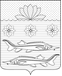 АДМИНИСТРАЦИЯ ГРИВЕНСКОГО СЕЛЬСКОГО ПОСЕЛЕНИЯ КАЛИНИНСКОГО РАЙОНААДМИНИСТРАЦИЯ ГРИВЕНСКОГО СЕЛЬСКОГО ПОСЕЛЕНИЯ КАЛИНИНСКОГО РАЙОНААДМИНИСТРАЦИЯ ГРИВЕНСКОГО СЕЛЬСКОГО ПОСЕЛЕНИЯ КАЛИНИНСКОГО РАЙОНАПОСТАНОВЛЕНИЕПОСТАНОВЛЕНИЕПОСТАНОВЛЕНИЕ                 от 07.10.2020№ 137                   станица Гривенскаястаница Гривенскаястаница ГривенскаяЛИСТ СОГЛАСОВАНИЯпроекта постановления администрации Гривенского сельского поселения Калининского района от                          №_____________      ЛИСТ СОГЛАСОВАНИЯпроекта постановления администрации Гривенского сельского поселения Калининского района от                          №_____________      ЛИСТ СОГЛАСОВАНИЯпроекта постановления администрации Гривенского сельского поселения Калининского района от                          №_____________       «Об уточнении почтового адреса   земельному участку и жилому дому   расположенным  по адресу:  ст-ца  Гривенская, ул. 8 Марта, 92»Проект подготовлен и внесен: Общим отделом администрации Гривенского сельского поселения Калининского района Начальник отдела                                                                             Т.Н. ЮрьеваПроект согласован:Заместитель главыГривенского сельскогопоселения Калининского района                                                   Е.В. Мовчан «Об уточнении почтового адреса   земельному участку и жилому дому   расположенным  по адресу:  ст-ца  Гривенская, ул. 8 Марта, 92»Проект подготовлен и внесен: Общим отделом администрации Гривенского сельского поселения Калининского района Начальник отдела                                                                             Т.Н. ЮрьеваПроект согласован:Заместитель главыГривенского сельскогопоселения Калининского района                                                   Е.В. Мовчан «Об уточнении почтового адреса   земельному участку и жилому дому   расположенным  по адресу:  ст-ца  Гривенская, ул. 8 Марта, 92»Проект подготовлен и внесен: Общим отделом администрации Гривенского сельского поселения Калининского района Начальник отдела                                                                             Т.Н. ЮрьеваПроект согласован:Заместитель главыГривенского сельскогопоселения Калининского района                                                   Е.В. Мовчан